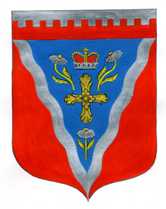 Администрациямуниципального образования Ромашкинское сельское поселениемуниципального образования Приозерский муниципальный районЛенинградской областиП О С Т А Н О В Л Е Н И Еот 08 ноября  2017  года                                                                                             № 295«Об утверждении порядка проведения ремонтно-строительных работ по переустройству и (или) перепланировке жилых помещений в домах, расположенных на территории  Ромашкинского сельского поселения»В целях реализации положений Жилищного кодекса Российской Федерации, обеспечения единого порядка организации и проведения ремонтно-строительных работ по переустройству и перепланировке жилых помещений, обеспечения общественного порядка, сохранности жилищного фонда, а также прав граждан на безопасное проживание, в соответствии с Федеральным законом от 6 октября 2003 года N 131-ФЗ «Об общих принципах организации местного самоуправления в Российской Федерации», администрация МО Ромашкинское сельское поселение ПОСТАНОВЛЯЕТ:Утвердить порядок проведения ремонтно-строительных работ по переустройству и (или) перепланировке жилых помещений в домах, расположенных на территории  Ромашкинского сельского поселения, согласно приложения.Настоящее постановление подлежит размещению на официальном сайте www.ромашкинское.рф.Контроль за выполнением постановления возложить на заместителя главы администрации МО Ромашкинское сельское поселение.                 Глава администрации                                                          С.В. ТанковРуденко И.М. (813) 79-99-515Разослано: дело -2, прокуратура-1, администратор сайта-1 Приложение к постановлению администрации МО Ромашкинское сельское поселениеот 08 ноября 2017 года № 295ПОРЯДОКПРОВЕДЕНИЯ РЕМОНТНО-СТРОИТЕЛЬНЫХ РАБОТ ПО ПЕРЕУСТРОЙСТВУИ ПЕРЕПЛАНИРОВКЕ ЖИЛЫХ ПОМЕЩЕНИЙ В ЖИЛЫХ ДОМАХ,РАСПОЛОЖЕННЫХ НА ТЕРРИТОРИИ РОМАШКИНСКОГО СЕЛЬСКОГО ПОСЕЛЕНИЯНастоящий порядок разработан в соответствии со строительными нормами и правилами "Жилые здания" СНиП 31.01.2003, Правилами и нормами технической эксплуатации жилищного фонда, утвержденными постановлением Госстроя России от 27.09.2003 N 170, и устанавливает общие требования к проведению ремонтно-строительных работ по переустройству и перепланировке жилых помещений в жилых домах на территории Ромашкинского сельское поселения Приозерского муниципального района Ленинградской области.1. Общие положения1.1. Производство работ по переустройству и перепланировке помещений в жилых домах, расположенных на территории Ромашкинского сельского поселения разрешено только при наличии оформленного в установленном порядке решения межведомственной комиссии по признанию  помещения жилым помещением, жилого помещения непригодным для проживания, многоквартирного дома аварийным и подлежащим сносу или реконструкции, по переводу (отказу в переводе) жилого (нежилого) помещения в нежилое (жилое) помещение, по порядку переустройства и перепланировки жилых помещений МО Ромашкинское сельское поселение МО Приозерский муниципальный район   Ленинградской области (далее - МВК).1.2. Общая продолжительность работ по переустройству и перепланировке помещений не должна превышать двенадцать месяцев, если иное не предусмотрено решением МВК.2. Ограничения по производству работ в жилых домах.2.1. При переустройстве и перепланировке помещений в жилых домах не допускаются мероприятия и способы их реализации, нарушающие требования строительных, санитарно-гигиенических и эксплуатационно-технических нормативных документов, действующих для зданий.2.2. В жилых домах запрещаются:- производство работ в праздничные общегосударственные дни;- производство работ с началом раньше 8.00 и окончанием позднее 20.00;- производство работ с применением оборудования и инструментов, вызывающих превышение нормативно-допустимых уровней шума и вибрации;- производство работ без специальных мероприятий, исключающих протечки в смежных помещениях, образование трещин и разрушений стен и потолков;- загромождение и загрязнение строительными материалами и отходами эвакуационных путей и других мест общего пользования;- использование пассажирских лифтов для транспортировки строительных материалов и отходов;- производство работ повышенной опасности (газоэлектросварка, резка, паяльные работы, замена газового оборудования и т.д.) лицами, не имеющими соответствующей квалификации, без оформления наряда допуска, а также с нарушением требований действующих правил пожарной безопасности;- выброс строительного мусора в мусоропровод;- хранение и применение токсичных, пожароопасных веществ в процессе работ по переустройству помещений и при их дальнейшей эксплуатации;- самовольное отключение (в том числе временное), демонтаж, перенос датчиков автоматической сигнализации, установленных в помещениях.2.3. В случае нарушения установленных нормативных ограничений к заявителю принимаются меры воздействия, установленные действующим законодательством.3. Производство ремонтно-строительных работ3.1. Разрешение на работы по переустройству и (или) перепланировке помещений в жилых домах подлежит регистрации в организации, осуществляющей управление многоквартирным домом, которая обязана ознакомить собственников и нанимателей смежных помещений (расположенных по вертикали и горизонтали от переустраиваемого помещения) с намечаемыми мероприятиями по переустройству и (или) перепланировке и составить с учетом их желания акты технического состояния этих помещений.3.2. Ремонтно-строительные работы по переустройству и (или) перепланировке помещений осуществляются подрядным способом (в договорах должны предусматриваться обязательства исполнителя работ о соблюдении требований по производству работ) или собственными силами заявителя (в этом он выступает в роли исполнителя работ, на него распространяются все требования, обращенные к исполнителю работ).Работы по переустройству внутриквартирных газовых коммуникаций выполняются в соответствии с техническими условиями только работниками специализированной организации и только при наличии соответствующего разрешения на проведение работ.Все необходимые отключения на внутридомовых инженерных сетях (кроме газовых), связанные с производством работ по переустройству, производятся только работниками организации, осуществляющей техническую эксплуатацию и содержание жилищного фонда.3.3. Исполнитель работ - подрядная организация представляет в управляющую организацию для проверки свои лицензию, договор подряда и график производства ремонтно-строительных работ. По результатам проверки устанавливаются:- перечень обязательных контрольных мероприятий;- состав и последовательность приемки работ, конструкций и инженерного оборудования;- перечень технической документации, по которой должен осуществляться контроль;- перечень исполнительной документации, подлежащей предъявлению при приемке завершенных переустройства и (или) перепланировки помещений.Некоторые виды работ по перепланировке могут выполняться самостоятельно (хозспособом), к ним относятся:- оборудование или ликвидация встроенных шкафов;- оборудование дополнительных перегородок облегченной конструкции, в том числе с дверными проемами;- демонтаж и монтаж перегородок.3.4. Исполнитель обязан вести производство работ в соответствии:- с разрешительной и проектной документацией;- с установленными сроками и режимом производства работ;- с правилами и нормами производства и приемки работ;- с указаниями технического надзора заказчика и (или) авторского надзора проектной организации;- с указаниями (предписаниями) контрольных органов, а также:- обеспечивать при проверках наличие на объекте (в том числе на рабочих местах) комплекта документации для обеспечения производства работ и контроля соблюдения норм и правил производства работ.3.5. Проверка ремонтно-строительных работ осуществляется представителями управляющей организации, надзорных органов как непосредственно, так и по результатам проводимого заказчиком и подрядчиком операционного и поэтапного приемочного контроля (отражающегося в журналах, актах и др.). При этом проверяются:- наличие и состояние технической документации на производство работ;- соблюдение технологического процесса переустройства и (или) перепланировки помещений, контрольных операций в процессе переустройства и (или) перепланировки, обеспеченность их необходимым измерительным оборудованием и инструментом;- выполнение предписаний надзорных органов, выданных в ходе переустройства и (или) перепланировки;- правильность и полнота проведения индивидуальных испытаний и комплексного опробования смонтированного инженерного оборудования;- своевременность устранения недостатков в технической документации и производстве работ, выявленных при проверках.3.6. Выявленные нарушения нормативных требований по производству и приемке ремонтно-строительных работ, отступления от утвержденных (согласованных) проектных решений, факты несоблюдения гарантийных обязательств по режиму работ и выданные надзорными органами предписания фиксируются в журнале производства ремонтно-строительных работ исполнителя.3.7. При повторном нарушении установленных условий переустройства и (или) перепланировки и (или) неисполнении предписаний комиссия аннулирует выданное решение о согласовании переустройства и (или) перепланировки помещений в жилом доме, направляет официальное представление о необходимости принятия мер по прекращению производства работ на объекте.4. Контроль над переустройством и перепланировкой.Контроль за соблюдением требований настоящего порядка осуществляют жилищно-эксплуатационные организации, обслуживающие жилой фонд ТСЖ, сотрудники муниципального жилищного контроля Ромашкинского сельского поселения.5. Завершение переустройства и (или) перепланировки.5.1. Завершение переустройства и (или) перепланировки жилого и (или) нежилого помещения подтверждается актом приемочной комиссии.5.2. Для приемки и утверждения переустройства и (или) перепланировки помещения в жилом доме, выполненных на основании решения МВК, заявитель представляет межведомственной комиссии перечень документов, определенный административным регламентом предоставления муниципальной услуги «Приём в эксплуатацию после переустройства и (или) перепланировки жилого помещения»5.3. При соответствии выполненного переустройства и (или) перепланировки проектному решению оформляется акт комиссии о приемке в эксплуатацию жилого (нежилого) помещения после переустройства и (или) перепланировки.5.5. После приемки выполненных работ заявитель обязан обратиться в органы БТИ для внесения изменений в технический паспорт помещения.